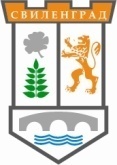  бул. “България” 32, тел.: 0379 / 74302, факс: 0379 / 74371,e-mail: obshtina@svilengrad.bg;  ДО  КМЕТА  НА   ОБЩИНА  СВИЛЕНГРАД                                    И С К А Н Е                                                                           От.....................................................................................ЕГН/ЕИК..........................гр./с...............................ул.................................................тел...............................                                            Господин  Кмете, ..............................................................................................................................................................................................................................................................................................................................................................................................................................................................................................................................................................................................................................................................................................................................................................................................................................................................................................................................................................................................................................................................................................................................................................................................................................................................................................................................................................................................................................................................................................................................................................................................................................................................................................................................................................................................................................................................................дата.........................                                С уважение:.............................. 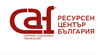 